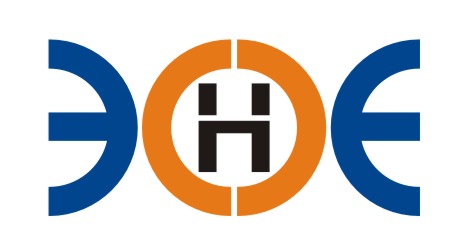 НЕКОММЕРЧЕСКОЕ ПАРТНЕРСТВО«ЭКСПЕРТНЫЕ ОРГАНИЗАЦИИ ЭЛЕКТРОЭНЕРГЕТИКИ»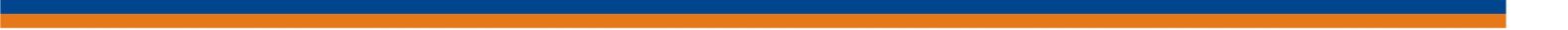 	199155, Санкт-Петербург,пер. Декабристов, д. 20, лит. А,  офис 202тел./факс: +7 (812) 244 46 29	info@npeoe.ru, www.npeoe.ruПРОТОКОЛ № 09/2017-ЭС заседания Экспертного Совета Некоммерческого партнерства «Экспертные организации электроэнергетики»(далее – Партнерство)Санкт-Петербург «21» апреля 2017 г.	Начало заседания: 12:00 часов ПРИСУТСТВОВАЛИ 6 из 9 членов Экспертного Совета с правом голоса:Заир-Бек Андрей Измаилович - Президент;Рысс-Березарк Сергей Алексеевич;Лаппо Василий Иванович;Любо Игорь Александрович;Монахов Михаил Алексеевич;Геращенко Алексей Владимирович;Юденков Дмитрий Юрьевич - секретарь заседания.Кворум имеетсяПовестка дня:О добровольном выходе из состава Партнерства ООО «БалтЭкоСтрой».1. По первому вопросу повестки дня: слушали Юденкова Д.Ю., который доложил на основании предоставленного заявления о добровольном выходе, исключить из членов Партнерства следующую организацию:Решили: исключить из членов Партнерства ООО «БалтЭкоСтрой».Итоги голосования: принято единогласно.Президент Партнерства 		_______________________		А.И. Заир-Бек Секретарь	________________________	  Д.Ю.  Юденков№ п/пНаименованиеИННОГРННомер и начало действия  выданного свидетельства1.ООО «БалтЭкоСтрой»78063919941089847278916Свидетельство № 0356-066-04/2010-СРО-П-080 от 16.02.2016 г.